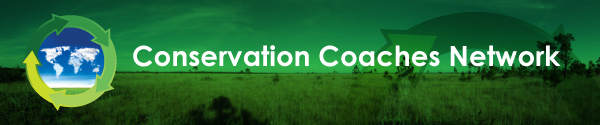 Capacitação de Coaches em Conservação Instruções para um Exercício para Facilitação de uma Avaliação de Viabilidade (45 minutos)Finalidade do Exercício:Treinar a facilitação do processo de Avaliação de Viabilidade de Alvos.Elucidar alguns dos assuntos que são comumente levantados na Avaliação de Viabilidade de Alvos.Iniciar desenvolvimento dos indicadores de monitoramentoPapeis:Coach/FacilitadorCo-facilitadorMembros da EquipeInstruções:Uma vez escolhidos os participantes, os mesmos decidirão quem vai desempenhar o papel de Coach/facilitador principal e quem será o Co-facilitador e as posições que vão ocupar na sala.O Coach/facilitador principal usa o quadro de cavalete (flip chart) com uma ou duas páginas para cada alvo. O Coach/facilitador divide a página em 4 colunas marcadas assim no cabeçalho da página:KEA		Indicador		Situação Atual		Situação Desejada		Obs.O Coach/facilitador principal então conduz os esforços do grupo no sentido de identificar as características ecológicas-chave (KEA), os indicadores associados a elas, sua situação (Muito Boa, Boa, Razoável, Ruim – junto com valores numéricos se forem conhecidos), a situação desejada para o alvo, e quaisquer observações (por exemplo, de onde vem a ou poderia vir as informações) e trata os alvos sucessivamente desta forma até onde o tempo alocado para o exercício permitir.O Coach/facilitador precisa lembrar os membros da equipe dos valores dos critérios de viabilidade:Muito boa – Um estado ecológico desejável: requer pouca ou nenhuma intervenção para sua manutenção.Boa – O indicador está dentro dos limites considerados aceitáveis; precisa de certo grau de intervenção para sua manutenção.Razoável – Fora dos limites dos limites considerados aceitáveis; precisa de intervenção humana.Ruim – A Restauração é cada vez mais difícil; poderá acontecer a extirpação do alvo por completo.O Co-facilitador tem a função de apoiar e complementar o coach principal, oferecendo sugestões aos participantes, compensando os atrasos e o preenchendo as lacunas se houver.  Está pessoa poderá catar os pontos mais importantes levantados pelos pares e registrá-los num papel para compartilhar com o coach mais tarde. O Co-facilitador deve se responsabilizar para ficar de olho no tempo gasto.Na finalização do processo de agrupamento os membros da equipe sempre terão a palavra final.O Instrutor, então pede aos pares da oficina para oferecer informação sobre acertos e desacertos (feedback) que observaram na atuação dos facilitadores. 